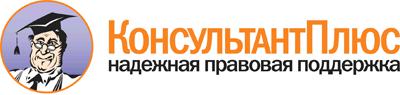 Приказ Минобрнауки России от 09.12.2016 N1552"Об утверждении федеральногогосударственного образовательного стандарта среднего профессионального образования по специальности 43.02.14 Гостиничное дело" (Зарегистрировано в Минюсте России 26.12.2016 N 44974)Документ предоставлен КонсультантПлюсwww.consultant.ruДата сохранения: 07.06.2017Зарегистрировано в Минюсте России 26 декабря 2016 г. N 44974МИНИСТЕРСТВО ОБРАЗОВАНИЯ И НАУКИ РОССИЙСКОЙ ФЕДЕРАЦИИПРИКАЗот 9 декабря 2016 г. N 1552ОБ УТВЕРЖДЕНИИФЕДЕРАЛЬНОГО ГОСУДАРСТВЕННОГО ОБРАЗОВАТЕЛЬНОГО СТАНДАРТА СРЕДНЕГО ПРОФЕССИОНАЛЬНОГО ОБРАЗОВАНИЯ ПО СПЕЦИАЛЬНОСТИ 43.02.14 ГОСТИНИЧНОЕ ДЕЛОсоответствии с подпунктом 5.2.41 Положения о Министерстве образования и науки Российской Федерации, утвержденного постановлением Правительства Российской Федерации от 3 июня 2013 г. N 466 (Собрание законодательства Российской Федерации, 2013, N 23, ст. 2923; N 33, ст. 4386; N 37, ст. 4702; 2014, N 2, ст. 126; N 6, ст. 582; N 27, ст. 3776; 2015, N 26, ст. 3898; N 43, ст. 5976; 2016, N 2, ст. 325; N 8, ст. 1121; N 28, ст. 4741), пунктом 17 Правил разработки, утверждения федеральных государственных образовательных стандартов и внесения в них изменений, утвержденных постановлением Правительства Российской Федерации от 5 августа 2013 г. N 661 (Собрание законодательства Российской Федерации, 2013, N 33, ст. 4377; 2014, N 38, ст. 5069; 2016, N 16, ст. 2230), а также в целях реализации пункта 3 комплекса мер, направленных на совершенствование системы среднего профессионального образования, на 2015 - 2020 годы, утвержденного распоряжением Правительства Российской Федерации от 3 марта 2015 г. N 349-р (Собрание законодательства Российской Федерации, 2015, N 11, ст. 1629), приказываю:Утвердить прилагаемый федеральный государственный образовательный стандарт среднего профессионального образования по специальности 43.02.14 Гостиничное дело.МинистрО.Ю.ВАСИЛЬЕВАПриложениеУтвержденприказом Министерства образованияи науки Российской Федерацииот 9 декабря 2016 г. N 1552ФЕДЕРАЛЬНЫЙ ГОСУДАРСТВЕННЫЙ ОБРАЗОВАТЕЛЬНЫЙ СТАНДАРТ СРЕДНЕГО ПРОФЕССИОНАЛЬНОГО ОБРАЗОВАНИЯ ПО СПЕЦИАЛЬНОСТИ 43.02.14 ГОСТИНИЧНОЕ ДЕЛОI. ОБЩИЕ ПОЛОЖЕНИЯ1.1. Настоящий федеральный государственный образовательный стандарт среднего профессионального образования (далее - ФГОС СПО) представляет собой совокупность обязательных требований к среднему профессиональному образованию (далее - СПО) по специальности 43.02.14 Гостиничное дело (далее - специальность).1.2. Получение СПО по специальности допускается только в профессиональной образовательной организации или образовательной организации высшего образования (далее вместе - образовательная организация).1.3. Содержание СПО по специальности определяется программой подготовки специалистов среднего звена (далее - образовательная программа), разрабатываемой и утверждаемой образовательной организацией самостоятельно в соответствии с настоящим ФГОС СПО.1.4. Область профессиональной деятельности,  в  которой  выпускники,  освоившие  образовательнуюпрограмму, могут осуществлять профессиональную деятельность: 33 Сервис, оказание услуг населению (торговля, техническое обслуживание, ремонт, предоставление персональных услуг, услуги гостеприимства, общественное питание и прочее) <1>.--------------------------------<1> Приказ Министерства труда и социальной защиты Российской Федерации от 29 сентября 2014 г. N 667н "О реестре профессиональных стандартов (перечне видов профессиональной деятельности)" (зарегистрирован Министерством юстиции Российской Федерации 19 ноября 2014 г., регистрационный N 34779).1.5. Обучение по образовательной программе в образовательной организации осуществляется в очной, очно-заочной и заочной формах обучения.1.6. При реализации образовательной программы образовательная организация вправе применять электронное обучение и дистанционные образовательные технологии.При обучении инвалидов и лиц с ограниченными возможностями здоровья электронное обучение и дистанционные образовательные технологии должны предусматривать возможность приема-передачи информации в доступных для них формах.1.7. Реализация образовательной программы осуществляется образовательной организацией как самостоятельно, так и посредством сетевой формы.1.8. Реализация образовательной программы осуществляется на государственном языке Российской Федерации, если иное не определено локальным нормативным актом образовательной организации.Реализация образовательной программы образовательной организацией, расположенной на территории республики Российской Федерации, может осуществляться на государственном языке республики Российской Федерации в соответствии с законодательством республик Российской Федерации. Реализация образовательной программы на государственном языке республики Российской Федерации не должна осуществляться в ущерб государственному языку Российской Федерации <1>.--------------------------------<1> См. статью 14 Федерального закона от 29 декабря 2012 г. N 273-ФЗ "Об образовании в Российской Федерации" (Собрание законодательства Российской Федерации, 2012, N 53, ст. 7598; 2013, N 19, ст. 2326; N 23, ст. 2878; N 27, ст. 3462; N 30, ст. 4036; N 48, ст. 6165; 2014, N 6, ст. 562, ст. 566; N 19, ст. 2289; N 22, ст. 2769; N 23, ст. 2933; N 26, ст. 3388; N 30, ст. 4217, ст. 4257, ст. 4263; 2015, N 1, ст. 42, ст. 53, ст. 72; N 14, ст. 2008, N 18, ст. 2625; N 27, ст. 3951, ст. 3989; N 29, ст. 4339, ст. 4364; N 51, ст. 7241; 2016, N 1, ст. 8, ст. 9, ст. 24, ст. 72, ст. 78; N 10, ст. 1320; N 23, ст. 3289, ст. 3290; N 27, ст. 4160, ст. 4219, ст. 4223, ст. 4238, ст. 4239, ст. 4245, ст. 4246, ст. 4292).1.9. Срок получения образования по образовательной программе в очной форме обучения вне зависимости от применяемых образовательных технологий составляет:на базе основного общего образования - 3 года 10 месяцев; на базе среднего общего образования - 2 года 10 месяцев.Срок получения образования по образовательной программе в очно-заочной и заочной формах обучения, вне зависимости от применяемых образовательных технологий, увеличивается по сравнению со сроком получения образования в очной форме обучения:не более чем на 1,5 года при получении образования на базе основного общего образования; не более чем на 1 год при получении образования на базе среднего общего образования.При обучении по индивидуальному учебному плану срок получения образования по образовательной программе вне зависимости от формы обучения составляет не более срока получения образования, установленного для соответствующей формы обучения. При обучении по индивидуальному учебному плану обучающихся инвалидов и лиц с ограниченными возможностями здоровья срок получения образования может быть увеличен не более чем на 1 год по сравнению со сроком получения образования для соответствующей формы обучения.Конкретный срок получения образования и объем образовательной программы, реализуемый за один учебный год, в очно-заочной и заочной формах обучения, по индивидуальному учебному плану определяются образовательной организацией самостоятельно в пределах сроков, установленных настоящим пунктом.1.10. Образовательная программа, реализуемая на базе основного общего образования, разрабатывается образовательной организацией на основе требований федерального государственного образовательного стандарта среднего общего образования и ФГОС СПО с учетом получаемой специальности.1.11. Образовательная организация разрабатывает образовательную программу в соответствии с квалификацией специалиста среднего звена, указанной в Перечне специальностей среднего профессионального образования, утвержденном приказом Министерства образования и науки Российской Федерации от 29 октября 2013 г. N 1199 (зарегистрирован Министерством юстиции Российской Федерации 26 декабря 2013 г., регистрационный N 30861), с изменениями, внесенными приказами Министерства образованиянауки Российской Федерации от 14 мая 2014 г. N 518 (зарегистрирован Министерством юстиции Российской Федерации 28 мая 2014 г., регистрационный N 32461), от 18 ноября 2015 г. N 1350 (зарегистрирован Министерством юстиции Российской Федерации 3 декабря 2015 г., регистрационный N 39955) и от 25 ноября 2016 г. N 1477 (зарегистрирован Министерством юстиции Российской Федерации 12 декабря 2016 г., регистрационный N 44662):специалист по гостеприимству.ТРЕБОВАНИЯ К СТРУКТУРЕ ОБРАЗОВАТЕЛЬНОЙ ПРОГРАММЫ2.1. Структура образовательной программы включает обязательную часть и часть, формируемую участниками образовательных отношений (вариативную часть).Обязательная часть образовательной программы направлена на формирование общих и профессиональных компетенций, предусмотренных главой III настоящего ФГОС СПО, и должна составлять не более 70 процентов от общего объема времени, отведенного на ее освоение.Вариативная часть образовательной программы (не менее 30 процентов) дает возможность расширения основного(ых) вида(ов) деятельности, к которым должен быть готов выпускник, освоивший образовательную программу, согласно получаемой квалификации, указанной в пункте 1.11 настоящего ФГОС СПО (далее - основные виды деятельности), углубления подготовки обучающегося, а также получения дополнительных компетенций, необходимых для обеспечения конкурентоспособности выпускника в соответствии с запросами регионального рынка труда.Конкретное соотношение объемов обязательной части и вариативной части образовательной программы образовательная организация определяет самостоятельно в соответствии с требованиями настоящего пункта, а также с учетом примерной основной образовательной программы (далее - ПООП).2.2. Образовательная программа имеет следующую структуру:общий гуманитарный и социально-экономический цикл;математический и общий естественнонаучный цикл;общепрофессиональный цикл;профессиональный цикл;государственная итоговая аттестация, которая завершается присвоением квалификации специалиста среднего звена, указанной в пункте 1.11 настоящего ФГОС СПО.Таблица 1Структура и объем образовательной программы2.3. Перечень, содержание, объем и порядок реализации дисциплин и модулей образовательной программы образовательная организация определяет самостоятельно с учетом ПООП по соответствующей специальности.Для определения объема образовательной программы образовательной организацией может быть применена система зачетных единиц, при этом одна зачетная единица соответствует 32 - 36 академическим часам.2.4. В общем гуманитарном и социально-экономическом, математическом и общем естественнонаучном, общепрофессиональном и профессиональном циклах (далее - учебные циклы) образовательной программы выделяется объем работы обучающихся во взаимодействии с преподавателем по видам учебных занятий (урок, практическое занятие, лабораторное занятие, консультация, лекция, семинар), практики (в профессиональном цикле) и самостоятельной работы обучающихся.На проведение учебных занятий и практик при освоении учебных циклов образовательной программы в очной форме обучения должно быть выделено не менее 70 процентов от объема учебных циклов образовательной программы, предусмотренного Таблицей 1 настоящего ФГОС СПО, в очно-заочной форме обучения - не менее 25 процентов, в заочной форме обучения - не менее 10 процентов.учебные циклы включается промежуточная аттестация обучающихся, которая осуществляется в рамках освоения указанных циклов в соответствии с разработанными образовательной организацией фондами оценочных средств, позволяющими оценить достижения запланированных по отдельным дисциплинам, модулям и практикам результатов обучения.2.5. Обязательная часть общего гуманитарного и социально-экономического цикла образовательной программы должна предусматривать изучение следующих обязательных дисциплин: "Основы философии", "История", "Психология общения", "Иностранный язык в профессиональной деятельности", "Физическая культура".Общий объем дисциплины "Физическая культура" не может быть менее 160 академических часов. Для обучающихся инвалидов и лиц с ограниченными возможностями здоровья образовательная организация устанавливает особый порядок освоения дисциплины "Физическая культура" с учетом состояния их здоровья.2.6. При формировании образовательной программы образовательная организация должна предусматривать включение адаптационных дисциплин, обеспечивающих коррекцию нарушений развития и социальную адаптацию обучающихся инвалидов и лиц с ограниченными возможностями здоровья.2.7. Освоение общепрофессионального цикла образовательной программы в очной форме обучения должно предусматривать изучение дисциплины "Безопасность жизнедеятельности" в объеме 68 академических часов, из них на освоение основ военной службы (для юношей) - 70 процентов от общего объема времени, отведенного на указанную дисциплину.Образовательной программой для подгрупп девушек может быть предусмотрено использование 70 процентов от общего объема времени дисциплины "Безопасность жизнедеятельности", предусмотренного на изучение основ военной службы, на освоение основ медицинских знаний.2.8. Профессиональный цикл образовательной программы включает профессиональные модули, которые формируются в соответствии с основными видами деятельности, предусмотренными настоящим ФГОС СПО.профессиональный цикл образовательной программы входят следующие виды практик: учебная практика и производственная практика.Учебная и производственная практики проводятся при освоении обучающимися профессиональных компетенций в рамках профессиональных модулей и реализовываются как в несколько периодов, так и рассредоточено, чередуясь с теоретическими занятиями в рамках профессиональных модулей.Часть профессионального цикла образовательной программы, выделяемого на проведение практик, определяется образовательной организацией в объеме не менее 25 процентов от профессионального цикла образовательной программы.2.9. Государственная итоговая аттестация проводится в форме защиты выпускной квалификационной работы (дипломная работа (дипломный проект). По усмотрению образовательной организации демонстрационный экзамен включается в выпускную квалификационную работу или проводится в виде государственного экзамена.Требования к содержанию, объему и структуре выпускной квалификационной работы и (или) государственного экзамена образовательная организация определяет самостоятельно с учетом ПООП.ТРЕБОВАНИЯ К РЕЗУЛЬТАТАМ ОСВОЕНИЯ ОБРАЗОВАТЕЛЬНОЙ ПРОГРАММЫ3.1. В результате освоения образовательной программы у выпускника должны быть сформированы общие и профессиональные компетенции.3.2. Выпускник, освоивший образовательную программу, должен обладать следующими общими компетенциями (далее - ОК):ОК 01. Выбирать способы решения задач профессиональной деятельности, применительно к различным контекстам.ОК 02. Осуществлять поиск, анализ и интерпретацию информации, необходимой для выполнения задач профессиональной деятельности.ОК 03. Планировать и реализовывать собственное профессиональное и личностное развитие.ОК 04. Работать в коллективе и команде, эффективно взаимодействовать с коллегами, руководством, клиентами.ОК 05. Осуществлять устную и письменную коммуникацию на государственном языке с учетом особенностей социального и культурного контекста.ОК 06. Проявлять гражданско-патриотическую позицию, демонстрировать осознанное поведение на основе традиционных общечеловеческих ценностей.ОК 07. Содействовать сохранению окружающей среды, ресурсосбережению, эффективно действовать в чрезвычайных ситуациях.ОК 08. Использовать средства физической культуры для сохранения и укрепления здоровья в процессе профессиональной деятельности и поддержания необходимого уровня физической подготовленности.ОК 09. Использовать информационные технологии в профессиональной деятельности.ОК 10. Пользоваться профессиональной документацией на государственном и иностранном языках.ОК 11. Планировать предпринимательскую деятельность в профессиональной сфере.3.3. Выпускник, освоивший образовательную программу, должен быть готов к выполнению основных видов деятельности согласно получаемой квалификации специалиста среднего звена, указанной в пункте 1.11 настоящего ФГОС СПО:организация и контроль текущей деятельности работников службы приема и размещения;организация и контроль текущей деятельности работников службы питания;организация и контроль  текущей  деятельности  работников  службы  обслуживания  и  эксплуатацииномерного фонда;организация и контроль текущей деятельности работников службы бронирования и продаж.Также к основным видам деятельности относится освоение одной или нескольких профессий рабочих, должностей служащих, указанных в приложении N 1 к настоящему ФГОС СПО.3.4. Выпускник, освоивший образовательную программу, должен обладать профессиональными компетенциями (далее - ПК), соответствующими основным видам деятельности:3.4.1. Организация и контроль текущей деятельности работников службы приема и размещения:ПК 1.1. Планировать потребности службы приема и размещения в материальных ресурсах и персонале. ПК 1.2. Организовывать деятельность работников службы приема и размещения в соответствии стекущими планами и стандартами гостиницы.ПК 1.3. Контролировать текущую деятельность работников службы приема и размещения для поддержания требуемого уровня качества.3.4.2. Организация и контроль текущей деятельности работников службы питания.ПК 2.1. Планировать потребности службы питания в материальных ресурсах и персонале.ПК 2.2. Организовывать деятельность работников службы питания в соответствии с текущими планами и стандартами гостиницы.ПК 2.3. Контролировать текущую деятельность работников службы питания для поддержания требуемого уровня качества обслуживания гостей.3.4.3. Организация и контроль текущей деятельности работников службы обслуживания и эксплуатации номерного фонда.ПК 3.1. Планировать потребности службы обслуживания и эксплуатации номерного фонда в материальных ресурсах и персонале.ПК 3.2. Организовывать деятельность работников службы обслуживания и эксплуатации номерного фонда в соответствии с текущими планами и стандартами гостиницы.ПК 3.3. Контролировать текущую деятельность работников службы обслуживания и эксплуатации номерного фонда для поддержания требуемого уровня качества обслуживания гостей.3.4.4. Организация и контроль текущей деятельности работников службы бронирования и продаж.ПК 4.1. Планировать потребности службы бронирования и продаж в материальных ресурсах и персонале. ПК 4.2. Организовывать деятельность работников службы бронирования и продаж в соответствии стекущими планами и стандартами гостиницы.ПК 4.3. Контролировать текущую деятельность работников службы бронирования и продаж для поддержания требуемого уровня качества обслуживания гостей.3.5. Минимальные требования к результатам освоения основных видов деятельности образовательнойпрограммы представлены в приложении N 2 к настоящему ФГОС СПО.3.6. Образовательная организация самостоятельно планирует результаты обучения по отдельным дисциплинам, модулям и практикам, которые должны быть соотнесены с требуемыми результатами освоения образовательной программы (компетенциями выпускников). Совокупность запланированных результатов обучения должна обеспечивать выпускнику освоение всех ОК и ПК, установленных настоящим ФГОС СПО.IV. ТРЕБОВАНИЯ К УСЛОВИЯМ РЕАЛИЗАЦИИОБРАЗОВАТЕЛЬНОЙ ПРОГРАММЫ4.1. Требования к условиям реализации образовательной программы включают в себя общесистемные требования, требования к материально-техническому, учебно-методическому обеспечению, кадровым и финансовым условиям реализации образовательной программы.4.2. Общесистемные требования к условиям реализации образовательной программы.4.2.1. Образовательная организация должна располагать на праве собственности или ином законном основании материально-технической базой, обеспечивающей проведение всех видов учебной деятельности обучающихся, предусмотренных учебным планом, с учетом ПООП.4.2.2. В случае реализации образовательной программы с использованием сетевой формы, требования к реализации образовательной программы должны обеспечиваться совокупностью ресурсов материально-технического и учебно-методического обеспечения, предоставляемого образовательными организациями, участвующими в реализации образовательной программы с использованием сетевой формы.4.2.3. В случае реализации образовательной программы на созданных образовательной организацией в установленном порядке в иных организациях кафедрах или иных структурных подразделениях требования к реализации образовательной программы должны обеспечиваться совокупностью ресурсов указанных организаций.4.3. Требования к материально-техническому и учебно-методическому обеспечению реализации образовательной программы.4.3.1. Специальные помещения должны представлять собой учебные аудитории для проведения занятий всех видов, предусмотренных образовательной программой, в том числе групповых и индивидуальных консультаций, текущего контроля и промежуточной аттестации, а также помещения для самостоятельной работы, мастерские и лаборатории, оснащенные оборудованием, техническими средствами обучения и материалами, учитывающими требования международных стандартов.4.3.2. Помещения для самостоятельной работы обучающихся должны быть оснащены компьютерной техникой с возможностью подключения к информационно-телекоммуникационной сети "Интернет" и обеспечением доступа в электронную информационно-образовательную среду образовательной организации (при наличии).случае применения электронного обучения, дистанционных образовательных технологий, допускается применение специально оборудованных помещений, их виртуальных аналогов, позволяющих обучающимся осваивать ОК и ПК.4.3.3. Образовательная организация должна быть обеспечена необходимым комплектом лицензионного программного обеспечения, состав которого определяется в рабочих программах учебных предметов, курсов, дисциплин (модулей) и подлежит ежегодному обновлению.4.3.4. Библиотечный фонд образовательной организации должен быть укомплектован печатными изданиями и (или) электронными изданиями по каждой дисциплине модулю из расчета одно печатное издание и (или) электронное издание по каждой дисциплине модулю на одного обучающегося. Библиотечный фонд должен быть укомплектован печатными изданиями и (или) электронными изданиями основной и дополнительной учебной литературы, вышедшими за последние 5 лет.качестве основной литературы образовательная организация использует учебники, учебные пособия, предусмотренные ПООП.случае наличия электронной информационно-образовательной среды допускается замена печатного библиотечного фонда предоставлением права одновременного доступа не менее 25% обучающихся к электронно-библиотечной системе (электронной библиотеке).4.3.5. Обучающиеся инвалиды и лица с ограниченными возможностями здоровья и должны быть обеспечены печатными и (или) электронными образовательными ресурсами, адаптированными к ограничениям их здоровья.4.3.6. Образовательная программа должна обеспечиваться учебно-методической документацией по всем учебным предметам, дисциплинам, модулям.4.3.7.  Рекомендации  по  иному  материально-техническому  и  учебно-методическому  обеспечениюреализации образовательной программы определяются ПООП.4.4. Требования к кадровым условиям реализации образовательной программы.4.4.1. Реализация образовательной программы обеспечивается педагогическими работниками образовательной организации, а также лицами, привлекаемыми к реализации образовательной программы на условиях гражданско-правового договора, в том числе из числа руководителей и работников организаций, направление деятельности которых соответствует области профессиональной деятельности, указанной в пункте 1.4 настоящего ФГОС СПО (имеющих стаж работы в данной профессиональной области не менее 3 лет).4.4.2. Квалификация педагогических работников образовательной организации должна отвечать квалификационным требованиям, указанным в квалификационных справочниках, и (или) профессиональных стандартах (при наличии).Педагогические работники, привлекаемые к реализации образовательной программы, должны получать дополнительное профессиональное образование по программам повышения квалификации, в том числе в форме стажировки в организациях, направление деятельности которых соответствует области профессиональной деятельности, указанной в пункте 1.4 настоящего ФГОС СПО, не реже 1 раза в 3 года с учетом расширения спектра профессиональных компетенций.Доля педагогических работников (в приведенных к целочисленным значениям ставок), обеспечивающих освоение обучающимися профессиональных модулей, имеющих опыт деятельности не менее 3 лет в организациях, направление деятельности которых соответствует области профессиональной деятельности, указанной в пункте 1.4 настоящего ФГОС СПО, в общем числе педагогических работников, реализующих образовательную программу, должна быть не менее 25 процентов.4.5. Требования к финансовым условиям реализации образовательной программы.4.5.1. Финансовое обеспечение реализации образовательной программы должно осуществляться в объеме не ниже базовых нормативных затрат на оказание государственной услуги по реализации имеющих государственную аккредитацию образовательных программ среднего профессионального образования по специальности с учетом корректирующих коэффициентов.4.6. Требования к применяемым механизмам оценки качества образовательной программы.4.6.1. Качество образовательной программы определяется в рамках системы внутренней оценки, а также системы внешней оценки на добровольной основе.4.6.2. В целях совершенствования образовательной программы образовательная организация при проведении регулярной внутренней оценки качества образовательной программы привлекает работодателей и их объединения, иных юридических и (или) физических лиц, включая педагогических работников образовательной организации.4.6.3. Внешняя оценка качества образовательной программы может осуществляться при проведении работодателями, их объединениями, а также уполномоченными ими организациями, в том числе зарубежными организациями, либо профессионально-общественными организациями, входящими в международные структуры, профессионально-общественной аккредитации с целью признания качества и уровня подготовки выпускников, освоивших образовательную программу, отвечающими требованиям профессиональных стандартов, требованиям рынка труда к специалистам соответствующего профиля.Приложение N 1к ФГОС СПО по специальности43.02.14 Гостиничное делоПЕРЕЧЕНЬПРОФЕССИЙ РАБОЧИХ, ДОЛЖНОСТЕЙ СЛУЖАЩИХ, РЕКОМЕНДУЕМЫХОСВОЕНИЮ В РАМКАХ ОБРАЗОВАТЕЛЬНОЙ ПРОГРАММЫ СРЕДНЕГО ПРОФЕССИОНАЛЬНОГО ОБРАЗОВАНИЯ ПО СПЕЦИАЛЬНОСТИ 43.02.14 ГОСТИНИЧНОЕ ДЕЛОПриложение N 2к ФГОС СПО по специальности43.02.14 Гостиничное делоМИНИМАЛЬНЫЕ ТРЕБОВАНИЯРЕЗУЛЬТАТАМ ОСВОЕНИЯ ОСНОВНЫХ ВИДОВ ДЕЯТЕЛЬНОСТИ ОБРАЗОВАТЕЛЬНОЙ ПРОГРАММЫ СРЕДНЕГО ПРОФЕССИОНАЛЬНОГО ОБРАЗОВАНИЯ ПО СПЕЦИАЛЬНОСТИ 43.02.14 ГОСТИНИЧНОЕ ДЕЛОконтроля за соблюдением норм и стандартов оснащения номерного фонда;принципы управления материально-производственными запасами;методы оценки уровня предоставляемого гостям сервиса; требования охраны труда, техники безопасности и правилпротивопожарной безопасности; систему отчетности в службе обслуживания и эксплуатацииномерного фонда. уметь:стимулированию сбыта гостиничного продукта.Приказ Минобрнауки России от 09.12.2016 N 1552"Об утверждении федерального государственногоДокумент предоставлен КонсультантПлюсобразовательного стандарта ...Дата сохранения: 07.06.2017КонсультантПлюсwww.consultant.ruСтраница 1 из 11надежная правовая поддержкаwww.consultant.ruСтраница 1 из 11надежная правовая поддержкаПриказ Минобрнауки России от 09.12.2016 N 1552"Об утверждении федерального государственногоДокумент предоставлен КонсультантПлюсобразовательного стандарта ...Дата сохранения: 07.06.2017КонсультантПлюсwww.consultant.ruСтраница 2 из 11надежная правовая поддержкаwww.consultant.ruСтраница 2 из 11надежная правовая поддержкаПриказ Минобрнауки России от 09.12.2016 N 1552"Об утверждении федерального государственногоДокумент предоставлен КонсультантПлюсобразовательного стандарта ...Дата сохранения: 07.06.2017Структура образовательной программыОбъем образовательнойпрограммы в академическихчасахОбщий гуманитарный и социально-экономический циклне менее 468Математический и общий естественнонаучный циклне менее 144Общепрофессиональный циклне менее 612Профессиональный циклне менее 1728Государственная итоговая аттестация216Общий объем образовательной программы:Общий объем образовательной программы:на базе среднего общего образования4464на базе основного общего образования, включая получение5940среднего общего образования в соответствии стребованиями федерального государственногообразовательного стандарта среднего общего образованияКонсультантПлюсwww.consultant.ruСтраница 3 из 11надежная правовая поддержкаwww.consultant.ruСтраница 3 из 11надежная правовая поддержкаПриказ Минобрнауки России от 09.12.2016 N 1552"Об утверждении федерального государственногоДокумент предоставлен КонсультантПлюсобразовательного стандарта ...Дата сохранения: 07.06.2017КонсультантПлюсwww.consultant.ruСтраница 4 из 11надежная правовая поддержкаwww.consultant.ruСтраница 4 из 11надежная правовая поддержкаПриказ Минобрнауки России от 09.12.2016 N 1552"Об утверждении федерального государственногоДокумент предоставлен КонсультантПлюсобразовательного стандарта ...Дата сохранения: 07.06.2017КонсультантПлюсwww.consultant.ruСтраница 5 из 11надежная правовая поддержкаwww.consultant.ruСтраница 5 из 11надежная правовая поддержкаПриказ Минобрнауки России от 09.12.2016 N 1552"Об утверждении федерального государственногоДокумент предоставлен КонсультантПлюсобразовательного стандарта ...Дата сохранения: 07.06.2017КонсультантПлюсwww.consultant.ruСтраница 6 из 11надежная правовая поддержкаwww.consultant.ruСтраница 6 из 11надежная правовая поддержкаПриказ Минобрнауки России от 09.12.2016 N 1552"Об утверждении федерального государственногоДокумент предоставлен КонсультантПлюсобразовательного стандарта ...Дата сохранения: 07.06.2017КонсультантПлюсwww.consultant.ruСтраница 7 из 11надежная правовая поддержкаwww.consultant.ruСтраница 7 из 11надежная правовая поддержкаПриказ Минобрнауки России от 09.12.2016 N 1552Приказ Минобрнауки России от 09.12.2016 N 1552"Об утверждении федерального государственного"Об утверждении федерального государственногоДокумент предоставлен КонсультантПлюсДокумент предоставлен КонсультантПлюсобразовательного стандарта ...образовательного стандарта ...Дата сохранения: 07.06.2017Дата сохранения: 07.06.2017Код по Перечню профессий рабочих, должностейНаименование профессий рабочих,служащих, по которым осуществляетсядолжностей служащихпрофессиональное обучение, утвержденному приказомМинистерства образования и науки РоссийскойФедерации от 2 июля 2013 г. N 513 (зарегистрированМинистерством юстиции Российской Федерации 8августа 2013 г., регистрационный N 29322), сизменениями, внесенными приказами Министерстваобразования и науки Российской Федерации от 16декабря 2013 г. N 1348 (зарегистрирован Министерствомюстиции Российской Федерации 29 января 2014 г.,регистрационный N 31163), от 28 марта 2014 г. N 244(зарегистрирован Министерством юстиции РоссийскойФедерации 15 апреля 2014 г., регистрационный N 31953)и от 27 июня 2014 г. N 695 (зарегистрированМинистерством юстиции Российской Федерации 22 июля2014 г., регистрационный N 33205)1225627Портье11695Горничная20015Агент по закупкамОсновной вид деятельностиТребования к знаниям, умениям, практическому опытуТребования к знаниям, умениям, практическому опытуТребования к знаниям, умениям, практическому опытуТребования к знаниям, умениям, практическому опытуТребования к знаниям, умениям, практическому опытуТребования к знаниям, умениям, практическому опытуОрганизация и контрользнать:текущей деятельностинормативныенормативныеправовыеакты  в   сфереакты  в   сферетуризмаиработников службы приема ипредоставления гостиничных услуг;предоставления гостиничных услуг;предоставления гостиничных услуг;предоставления гостиничных услуг;размещениястандартыиоперационные  процедуры,операционные  процедуры,определяющиеопределяющиеопределяющиеработу службы;работу службы;методы планирования труда работников службы приема иметоды планирования труда работников службы приема иметоды планирования труда работников службы приема иметоды планирования труда работников службы приема иметоды планирования труда работников службы приема иметоды планирования труда работников службы приема иметоды планирования труда работников службы приема иразмещения.уметь:планироватьпланироватьпотребностив  материальныхв  материальныхресурсахиперсонале службы;персонале службы;персонале службы;проводитьтренинги  итренинги  ипроизводственныйпроизводственныйинструктажинструктажработников службы;работников службы;работников службы;выстраивать систему стимулирования  ивыстраивать систему стимулирования  ивыстраивать систему стимулирования  ивыстраивать систему стимулирования  идисциплинарнойдисциплинарнойдисциплинарнойответственности работников службы приема и размещения;ответственности работников службы приема и размещения;ответственности работников службы приема и размещения;ответственности работников службы приема и размещения;ответственности работников службы приема и размещения;ответственности работников службы приема и размещения;организовывать   работу   по   поддержке   и   ведениюорганизовывать   работу   по   поддержке   и   ведениюорганизовывать   работу   по   поддержке   и   ведениюорганизовывать   работу   по   поддержке   и   ведениюорганизовывать   работу   по   поддержке   и   ведениюорганизовывать   работу   по   поддержке   и   ведениюорганизовывать   работу   по   поддержке   и   ведениюинформационной базы данных службы приема и размещения;информационной базы данных службы приема и размещения;информационной базы данных службы приема и размещения;информационной базы данных службы приема и размещения;информационной базы данных службы приема и размещения;информационной базы данных службы приема и размещения;КонсультантПлюсwww.consultant.ruСтраница 8 из 11надежная правовая поддержкаwww.consultant.ruСтраница 8 из 11надежная правовая поддержкаПриказ Минобрнауки России от 09.12.2016 N 1552Приказ Минобрнауки России от 09.12.2016 N 1552Приказ Минобрнауки России от 09.12.2016 N 1552"Об утверждении федерального государственного"Об утверждении федерального государственного"Об утверждении федерального государственногоДокумент предоставлен КонсультантПлюсДокумент предоставлен КонсультантПлюсДокумент предоставлен КонсультантПлюсДокумент предоставлен КонсультантПлюсДокумент предоставлен КонсультантПлюсДокумент предоставлен КонсультантПлюсобразовательного стандарта ...образовательного стандарта ...Дата сохранения: 07.06.2017Дата сохранения: 07.06.2017Дата сохранения: 07.06.2017контролировать  работу  работников  службы  приема  иконтролировать  работу  работников  службы  приема  иконтролировать  работу  работников  службы  приема  иконтролировать  работу  работников  службы  приема  иконтролировать  работу  работников  службы  приема  иконтролировать  работу  работников  службы  приема  иконтролировать  работу  работников  службы  приема  иконтролировать  работу  работников  службы  приема  иконтролировать  работу  работников  службы  приема  иразмещения   поорганизацииорганизациивстреч,приветствийприветствийприветствийииобслуживания гостей, по их регистрации и размещению, пообслуживания гостей, по их регистрации и размещению, пообслуживания гостей, по их регистрации и размещению, пообслуживания гостей, по их регистрации и размещению, пообслуживания гостей, по их регистрации и размещению, пообслуживания гостей, по их регистрации и размещению, пообслуживания гостей, по их регистрации и размещению, пообслуживания гостей, по их регистрации и размещению, пообслуживания гостей, по их регистрации и размещению, поохране труда на рабочем месте, по передаче работниками делохране труда на рабочем месте, по передаче работниками делохране труда на рабочем месте, по передаче работниками делохране труда на рабочем месте, по передаче работниками делохране труда на рабочем месте, по передаче работниками делохране труда на рабочем месте, по передаче работниками делохране труда на рабочем месте, по передаче работниками делохране труда на рабочем месте, по передаче работниками делохране труда на рабочем месте, по передаче работниками делпри окончании смены.при окончании смены.иметь практический опыт в:иметь практический опыт в:иметь практический опыт в:разработке операционных процедур и стандартов службыразработке операционных процедур и стандартов службыразработке операционных процедур и стандартов службыразработке операционных процедур и стандартов службыразработке операционных процедур и стандартов службыразработке операционных процедур и стандартов службыразработке операционных процедур и стандартов службыразработке операционных процедур и стандартов службыразработке операционных процедур и стандартов службыприема и размещения;приема и размещения;планировании,организации,организации,стимулированиистимулированиииконтролеконтролеконтроледеятельности исполнителей по приему и размещению гостей.деятельности исполнителей по приему и размещению гостей.деятельности исполнителей по приему и размещению гостей.деятельности исполнителей по приему и размещению гостей.деятельности исполнителей по приему и размещению гостей.деятельности исполнителей по приему и размещению гостей.деятельности исполнителей по приему и размещению гостей.Организация и контрользнать:текущей деятельностизадачи, функции и особенности работы службы питания;задачи, функции и особенности работы службы питания;задачи, функции и особенности работы службы питания;задачи, функции и особенности работы службы питания;задачи, функции и особенности работы службы питания;задачи, функции и особенности работы службы питания;задачи, функции и особенности работы службы питания;работников службы питаниятехнологии организации процесса питания;технологии организации процесса питания;технологии организации процесса питания;технологии организации процесса питания;технологии организации процесса питания;требования к обслуживающему персоналу, правила и нормытребования к обслуживающему персоналу, правила и нормытребования к обслуживающему персоналу, правила и нормытребования к обслуживающему персоналу, правила и нормытребования к обслуживающему персоналу, правила и нормытребования к обслуживающему персоналу, правила и нормытребования к обслуживающему персоналу, правила и нормытребования к обслуживающему персоналу, правила и нормытребования к обслуживающему персоналу, правила и нормыохраны  труда,техникибезопасности,безопасности,производственнойпроизводственнойпроизводственнойпроизводственнойпроизводственнойсанитарии, противопожарной защиты и личной гигиены;санитарии, противопожарной защиты и личной гигиены;санитарии, противопожарной защиты и личной гигиены;санитарии, противопожарной защиты и личной гигиены;санитарии, противопожарной защиты и личной гигиены;санитарии, противопожарной защиты и личной гигиены;санитарии, противопожарной защиты и личной гигиены;специализированныеспециализированныеинформационныеинформационныепрограммыпрограммыпрограммыиитехнологии, используемые в работе службы питания;технологии, используемые в работе службы питания;технологии, используемые в работе службы питания;технологии, используемые в работе службы питания;технологии, используемые в работе службы питания;технологии, используемые в работе службы питания;критерии и показатели качества обслуживания.критерии и показатели качества обслуживания.критерии и показатели качества обслуживания.критерии и показатели качества обслуживания.критерии и показатели качества обслуживания.уметь:осуществлять планирование, организацию, координацию иосуществлять планирование, организацию, координацию иосуществлять планирование, организацию, координацию иосуществлять планирование, организацию, координацию иосуществлять планирование, организацию, координацию иосуществлять планирование, организацию, координацию иосуществлять планирование, организацию, координацию иосуществлять планирование, организацию, координацию иосуществлять планирование, организацию, координацию иконтроль деятельности службы  питания,  взаимодействие  сконтроль деятельности службы  питания,  взаимодействие  сконтроль деятельности службы  питания,  взаимодействие  сконтроль деятельности службы  питания,  взаимодействие  сконтроль деятельности службы  питания,  взаимодействие  сконтроль деятельности службы  питания,  взаимодействие  сконтроль деятельности службы  питания,  взаимодействие  сконтроль деятельности службы  питания,  взаимодействие  сконтроль деятельности службы  питания,  взаимодействие  сдругими службами гостиничного комплекса;другими службами гостиничного комплекса;другими службами гостиничного комплекса;другими службами гостиничного комплекса;оценивать и планировать потребность службы питания воценивать и планировать потребность службы питания воценивать и планировать потребность службы питания воценивать и планировать потребность службы питания воценивать и планировать потребность службы питания воценивать и планировать потребность службы питания воценивать и планировать потребность службы питания воценивать и планировать потребность службы питания воценивать и планировать потребность службы питания вматериальных ресурсах и персонале;материальных ресурсах и персонале;материальных ресурсах и персонале;материальных ресурсах и персонале;анализировать результаты деятельности службы питанияанализировать результаты деятельности службы питанияанализировать результаты деятельности службы питанияанализировать результаты деятельности службы питанияанализировать результаты деятельности службы питанияанализировать результаты деятельности службы питанияанализировать результаты деятельности службы питанияиипотребности в материальных ресурсах и персонале;потребности в материальных ресурсах и персонале;потребности в материальных ресурсах и персонале;потребности в материальных ресурсах и персонале;потребности в материальных ресурсах и персонале;потребности в материальных ресурсах и персонале;использовать информационные  технологии  для  веденияиспользовать информационные  технологии  для  веденияиспользовать информационные  технологии  для  веденияиспользовать информационные  технологии  для  веденияиспользовать информационные  технологии  для  веденияиспользовать информационные  технологии  для  веденияиспользовать информационные  технологии  для  веденияиспользовать информационные  технологии  для  веденияиспользовать информационные  технологии  для  веденияделопроизводства и выполнения регламентов службы питания;делопроизводства и выполнения регламентов службы питания;делопроизводства и выполнения регламентов службы питания;делопроизводства и выполнения регламентов службы питания;делопроизводства и выполнения регламентов службы питания;делопроизводства и выполнения регламентов службы питания;делопроизводства и выполнения регламентов службы питания;делопроизводства и выполнения регламентов службы питания;делопроизводства и выполнения регламентов службы питания;контролировать  соблюдениеконтролировать  соблюдениеконтролировать  соблюдениеподчиненнымиподчиненнымитребованийтребованийтребованийтребованийохраны труда на производстве и в процессе  обслуживанияохраны труда на производстве и в процессе  обслуживанияохраны труда на производстве и в процессе  обслуживанияохраны труда на производстве и в процессе  обслуживанияохраны труда на производстве и в процессе  обслуживанияохраны труда на производстве и в процессе  обслуживанияохраны труда на производстве и в процессе  обслуживанияохраны труда на производстве и в процессе  обслуживанияохраны труда на производстве и в процессе  обслуживанияпотребителей и  соблюдение  санитарно-эпидемиологическихпотребителей и  соблюдение  санитарно-эпидемиологическихпотребителей и  соблюдение  санитарно-эпидемиологическихпотребителей и  соблюдение  санитарно-эпидемиологическихпотребителей и  соблюдение  санитарно-эпидемиологическихпотребителей и  соблюдение  санитарно-эпидемиологическихпотребителей и  соблюдение  санитарно-эпидемиологическихпотребителей и  соблюдение  санитарно-эпидемиологическихпотребителей и  соблюдение  санитарно-эпидемиологическихтребований к организации питания.требований к организации питания.требований к организации питания.требований к организации питания.иметь практический опыт в:иметь практический опыт в:иметь практический опыт в:разработке операционных процедур и стандартов службыразработке операционных процедур и стандартов службыразработке операционных процедур и стандартов службыразработке операционных процедур и стандартов службыразработке операционных процедур и стандартов службыразработке операционных процедур и стандартов службыразработке операционных процедур и стандартов службыразработке операционных процедур и стандартов службыразработке операционных процедур и стандартов службыпитания;планировании,организации,организации,стимулированиистимулированиииконтролеконтролеконтроледеятельности работников службы питания.деятельности работников службы питания.деятельности работников службы питания.деятельности работников службы питания.Организация и контрользнать:текущей деятельностиструктуру службы обслуживания и эксплуатации номерногоструктуру службы обслуживания и эксплуатации номерногоструктуру службы обслуживания и эксплуатации номерногоструктуру службы обслуживания и эксплуатации номерногоструктуру службы обслуживания и эксплуатации номерногоструктуру службы обслуживания и эксплуатации номерногоструктуру службы обслуживания и эксплуатации номерногоструктуру службы обслуживания и эксплуатации номерногоструктуру службы обслуживания и эксплуатации номерногоработников службыфонда,  ее  цели,  задачи,  значение  в  общей  структурефонда,  ее  цели,  задачи,  значение  в  общей  структурефонда,  ее  цели,  задачи,  значение  в  общей  структурефонда,  ее  цели,  задачи,  значение  в  общей  структурефонда,  ее  цели,  задачи,  значение  в  общей  структурефонда,  ее  цели,  задачи,  значение  в  общей  структурефонда,  ее  цели,  задачи,  значение  в  общей  структурефонда,  ее  цели,  задачи,  значение  в  общей  структурефонда,  ее  цели,  задачи,  значение  в  общей  структуреобслуживания и эксплуатациигостиницы;номерного фондапринципы взаимодействия с другими службами гостиницы;принципы взаимодействия с другими службами гостиницы;принципы взаимодействия с другими службами гостиницы;принципы взаимодействия с другими службами гостиницы;принципы взаимодействия с другими службами гостиницы;принципы взаимодействия с другими службами гостиницы;принципы взаимодействия с другими службами гостиницы;сервисные стандарты обслуживания номерного фонда;сервисные стандарты обслуживания номерного фонда;сервисные стандарты обслуживания номерного фонда;сервисные стандарты обслуживания номерного фонда;сервисные стандарты обслуживания номерного фонда;сервисные стандарты обслуживания номерного фонда;сервисные стандарты обслуживания номерного фонда;санитарно-гигиенические  мероприятия  по  обеспечениюсанитарно-гигиенические  мероприятия  по  обеспечениюсанитарно-гигиенические  мероприятия  по  обеспечениюсанитарно-гигиенические  мероприятия  по  обеспечениюсанитарно-гигиенические  мероприятия  по  обеспечениюсанитарно-гигиенические  мероприятия  по  обеспечениюсанитарно-гигиенические  мероприятия  по  обеспечениюсанитарно-гигиенические  мероприятия  по  обеспечениюсанитарно-гигиенические  мероприятия  по  обеспечениючистоты, порядка, комфорта пребывания гостей;чистоты, порядка, комфорта пребывания гостей;чистоты, порядка, комфорта пребывания гостей;чистоты, порядка, комфорта пребывания гостей;чистоты, порядка, комфорта пребывания гостей;порядок материально-технического обеспеченияпорядок материально-технического обеспеченияпорядок материально-технического обеспеченияпорядок материально-технического обеспеченияпорядок материально-технического обеспеченияпорядок материально-технического обеспечениягостиницыгостиницыгостиницыКонсультантПлюсwww.consultant.ruСтраница 9 из 11надежная правовая поддержкаwww.consultant.ruСтраница 9 из 11надежная правовая поддержкаПриказ Минобрнауки России от 09.12.2016 N 1552Приказ Минобрнауки России от 09.12.2016 N 1552Приказ Минобрнауки России от 09.12.2016 N 1552"Об утверждении федерального государственного"Об утверждении федерального государственного"Об утверждении федерального государственногоДокумент предоставлен КонсультантПлюсДокумент предоставлен КонсультантПлюсДокумент предоставлен КонсультантПлюсДокумент предоставлен КонсультантПлюсДокумент предоставлен КонсультантПлюсДокумент предоставлен КонсультантПлюсобразовательного стандарта ...образовательного стандарта ...Дата сохранения: 07.06.2017Дата сохранения: 07.06.2017Дата сохранения: 07.06.2017планировать работу службы обслуживания и эксплуатациипланировать работу службы обслуживания и эксплуатациипланировать работу службы обслуживания и эксплуатациипланировать работу службы обслуживания и эксплуатациипланировать работу службы обслуживания и эксплуатациипланировать работу службы обслуживания и эксплуатациипланировать работу службы обслуживания и эксплуатациипланировать работу службы обслуживания и эксплуатациипланировать работу службы обслуживания и эксплуатациипланировать работу службы обслуживания и эксплуатациипланировать работу службы обслуживания и эксплуатациипланировать работу службы обслуживания и эксплуатациипланировать работу службы обслуживания и эксплуатациипланировать работу службы обслуживания и эксплуатациипланировать работу службы обслуживания и эксплуатациипланировать работу службы обслуживания и эксплуатациипланировать работу службы обслуживания и эксплуатациипланировать работу службы обслуживания и эксплуатациипланировать работу службы обслуживания и эксплуатациипланировать работу службы обслуживания и эксплуатацииномерного фонда;организовывать выполнение и контролироватьорганизовывать выполнение и контролироватьорганизовывать выполнение и контролироватьорганизовывать выполнение и контролироватьорганизовывать выполнение и контролироватьорганизовывать выполнение и контролироватьорганизовывать выполнение и контролироватьсоблюдениесоблюдениесоблюдениестандартов качества оказываемых услуг работниками службы;стандартов качества оказываемых услуг работниками службы;стандартов качества оказываемых услуг работниками службы;стандартов качества оказываемых услуг работниками службы;стандартов качества оказываемых услуг работниками службы;стандартов качества оказываемых услуг работниками службы;стандартов качества оказываемых услуг работниками службы;стандартов качества оказываемых услуг работниками службы;стандартов качества оказываемых услуг работниками службы;стандартов качества оказываемых услуг работниками службы;рассчитывать нормативы работы горничных;рассчитывать нормативы работы горничных;рассчитывать нормативы работы горничных;рассчитывать нормативы работы горничных;рассчитывать нормативы работы горничных;рассчитывать нормативы работы горничных;контролировать  состояние  номерного  фонда,  ведениеконтролировать  состояние  номерного  фонда,  ведениеконтролировать  состояние  номерного  фонда,  ведениеконтролировать  состояние  номерного  фонда,  ведениеконтролировать  состояние  номерного  фонда,  ведениеконтролировать  состояние  номерного  фонда,  ведениеконтролировать  состояние  номерного  фонда,  ведениеконтролировать  состояние  номерного  фонда,  ведениеконтролировать  состояние  номерного  фонда,  ведениеконтролировать  состояние  номерного  фонда,  ведениедокументации службы, работу обслуживающего персонала подокументации службы, работу обслуживающего персонала подокументации службы, работу обслуживающего персонала подокументации службы, работу обслуживающего персонала подокументации службы, работу обслуживающего персонала подокументации службы, работу обслуживающего персонала подокументации службы, работу обслуживающего персонала подокументации службы, работу обслуживающего персонала подокументации службы, работу обслуживающего персонала подокументации службы, работу обслуживающего персонала пособлюдению  техники  безопасности  на  рабочемсоблюдению  техники  безопасности  на  рабочемсоблюдению  техники  безопасности  на  рабочемсоблюдению  техники  безопасности  на  рабочемсоблюдению  техники  безопасности  на  рабочемсоблюдению  техники  безопасности  на  рабочемсоблюдению  техники  безопасности  на  рабочемсоблюдению  техники  безопасности  на  рабочемместе,месте,оказанию  первой  помощи  и  действий  в  экстремальнойоказанию  первой  помощи  и  действий  в  экстремальнойоказанию  первой  помощи  и  действий  в  экстремальнойоказанию  первой  помощи  и  действий  в  экстремальнойоказанию  первой  помощи  и  действий  в  экстремальнойоказанию  первой  помощи  и  действий  в  экстремальнойоказанию  первой  помощи  и  действий  в  экстремальнойоказанию  первой  помощи  и  действий  в  экстремальнойоказанию  первой  помощи  и  действий  в  экстремальнойоказанию  первой  помощи  и  действий  в  экстремальнойситуации.иметь практический опыт в:иметь практический опыт в:иметь практический опыт в:разработке операционных процедур и стандартов службыразработке операционных процедур и стандартов службыразработке операционных процедур и стандартов службыразработке операционных процедур и стандартов службыразработке операционных процедур и стандартов службыразработке операционных процедур и стандартов службыразработке операционных процедур и стандартов службыразработке операционных процедур и стандартов службыразработке операционных процедур и стандартов службыразработке операционных процедур и стандартов службыобслуживания и эксплуатации номерного фонда;обслуживания и эксплуатации номерного фонда;обслуживания и эксплуатации номерного фонда;обслуживания и эксплуатации номерного фонда;обслуживания и эксплуатации номерного фонда;обслуживания и эксплуатации номерного фонда;обслуживания и эксплуатации номерного фонда;планировании,организации,организации,организации,стимулированиистимулированиистимулированиииконтролеконтроледеятельности персонала службы обслуживания и эксплуатациидеятельности персонала службы обслуживания и эксплуатациидеятельности персонала службы обслуживания и эксплуатациидеятельности персонала службы обслуживания и эксплуатациидеятельности персонала службы обслуживания и эксплуатациидеятельности персонала службы обслуживания и эксплуатациидеятельности персонала службы обслуживания и эксплуатациидеятельности персонала службы обслуживания и эксплуатациидеятельности персонала службы обслуживания и эксплуатациидеятельности персонала службы обслуживания и эксплуатацииномерного фонда.Организация и контрользнать:текущей деятельностиструктуру и место службы бронирования и продаж в системеструктуру и место службы бронирования и продаж в системеструктуру и место службы бронирования и продаж в системеструктуру и место службы бронирования и продаж в системеструктуру и место службы бронирования и продаж в системеструктуру и место службы бронирования и продаж в системеструктуру и место службы бронирования и продаж в системеструктуру и место службы бронирования и продаж в системеструктуру и место службы бронирования и продаж в системеструктуру и место службы бронирования и продаж в системеработников службыуправления   гостиницейуправления   гостиницейуправления   гостиницейивзаимосвязивзаимосвязисдругимидругимибронирования и продажподразделениями гостиницы;подразделениями гостиницы;подразделениями гостиницы;способы управления доходами гостиницы;способы управления доходами гостиницы;способы управления доходами гостиницы;способы управления доходами гостиницы;способы управления доходами гостиницы;способы управления доходами гостиницы;особенности спроса и предложения в гостиничном деле;особенности спроса и предложения в гостиничном деле;особенности спроса и предложения в гостиничном деле;особенности спроса и предложения в гостиничном деле;особенности спроса и предложения в гостиничном деле;особенности спроса и предложения в гостиничном деле;особенности спроса и предложения в гостиничном деле;особенности спроса и предложения в гостиничном деле;особенности спроса и предложения в гостиничном деле;особенности работы с различными категориями гостей;особенности работы с различными категориями гостей;особенности работы с различными категориями гостей;особенности работы с различными категориями гостей;особенности работы с различными категориями гостей;особенности работы с различными категориями гостей;особенности работы с различными категориями гостей;особенности работы с различными категориями гостей;особенности работы с различными категориями гостей;методы управления продажами с учетом сегментации;методы управления продажами с учетом сегментации;методы управления продажами с учетом сегментации;методы управления продажами с учетом сегментации;методы управления продажами с учетом сегментации;методы управления продажами с учетом сегментации;методы управления продажами с учетом сегментации;методы управления продажами с учетом сегментации;методы управления продажами с учетом сегментации;способы  позиционирования  гостиницы  и  выделения  ееспособы  позиционирования  гостиницы  и  выделения  ееспособы  позиционирования  гостиницы  и  выделения  ееспособы  позиционирования  гостиницы  и  выделения  ееспособы  позиционирования  гостиницы  и  выделения  ееспособы  позиционирования  гостиницы  и  выделения  ееспособы  позиционирования  гостиницы  и  выделения  ееспособы  позиционирования  гостиницы  и  выделения  ееспособы  позиционирования  гостиницы  и  выделения  ееспособы  позиционирования  гостиницы  и  выделения  ееконкурентных преимуществ;конкурентных преимуществ;конкурентных преимуществ;особенности продаж номерного фонда и дополнительныхособенности продаж номерного фонда и дополнительныхособенности продаж номерного фонда и дополнительныхособенности продаж номерного фонда и дополнительныхособенности продаж номерного фонда и дополнительныхособенности продаж номерного фонда и дополнительныхособенности продаж номерного фонда и дополнительныхособенности продаж номерного фонда и дополнительныхособенности продаж номерного фонда и дополнительныхособенности продаж номерного фонда и дополнительныхуслуг гостиницы;каналы и технологии продаж гостиничного продукта;каналы и технологии продаж гостиничного продукта;каналы и технологии продаж гостиничного продукта;каналы и технологии продаж гостиничного продукта;каналы и технологии продаж гостиничного продукта;каналы и технологии продаж гостиничного продукта;каналы и технологии продаж гостиничного продукта;каналы и технологии продаж гостиничного продукта;каналы и технологии продаж гостиничного продукта;ценообразование,  виды  тарифных  планов  и  тарифнуюценообразование,  виды  тарифных  планов  и  тарифнуюценообразование,  виды  тарифных  планов  и  тарифнуюценообразование,  виды  тарифных  планов  и  тарифнуюценообразование,  виды  тарифных  планов  и  тарифнуюценообразование,  виды  тарифных  планов  и  тарифнуюценообразование,  виды  тарифных  планов  и  тарифнуюценообразование,  виды  тарифных  планов  и  тарифнуюценообразование,  виды  тарифных  планов  и  тарифнуюценообразование,  виды  тарифных  планов  и  тарифнуюполитику гостиницы;политику гостиницы;принципы создания системы "лояльности" работы с гостями;принципы создания системы "лояльности" работы с гостями;принципы создания системы "лояльности" работы с гостями;принципы создания системы "лояльности" работы с гостями;принципы создания системы "лояльности" работы с гостями;принципы создания системы "лояльности" работы с гостями;принципы создания системы "лояльности" работы с гостями;принципы создания системы "лояльности" работы с гостями;принципы создания системы "лояльности" работы с гостями;принципы создания системы "лояльности" работы с гостями;методы максимизации доходов гостиницы;методы максимизации доходов гостиницы;методы максимизации доходов гостиницы;методы максимизации доходов гостиницы;методы максимизации доходов гостиницы;методы максимизации доходов гостиницы;критерии эффективности работы персонала гостиницы покритерии эффективности работы персонала гостиницы покритерии эффективности работы персонала гостиницы покритерии эффективности работы персонала гостиницы покритерии эффективности работы персонала гостиницы покритерии эффективности работы персонала гостиницы покритерии эффективности работы персонала гостиницы покритерии эффективности работы персонала гостиницы покритерии эффективности работы персонала гостиницы покритерии эффективности работы персонала гостиницы попродажам;виды отчетности по продажам.виды отчетности по продажам.виды отчетности по продажам.виды отчетности по продажам.виды отчетности по продажам.уметь:осуществлять мониторинг рынка гостиничных услуг;осуществлять мониторинг рынка гостиничных услуг;осуществлять мониторинг рынка гостиничных услуг;осуществлять мониторинг рынка гостиничных услуг;осуществлять мониторинг рынка гостиничных услуг;осуществлять мониторинг рынка гостиничных услуг;осуществлять мониторинг рынка гостиничных услуг;осуществлять мониторинг рынка гостиничных услуг;осуществлять мониторинг рынка гостиничных услуг;выделять целевой сегмент клиентской базы;выделять целевой сегмент клиентской базы;выделять целевой сегмент клиентской базы;выделять целевой сегмент клиентской базы;выделять целевой сегмент клиентской базы;выделять целевой сегмент клиентской базы;собирать и анализировать  информацию  о  потребностяхсобирать и анализировать  информацию  о  потребностяхсобирать и анализировать  информацию  о  потребностяхсобирать и анализировать  информацию  о  потребностяхсобирать и анализировать  информацию  о  потребностяхсобирать и анализировать  информацию  о  потребностяхсобирать и анализировать  информацию  о  потребностяхсобирать и анализировать  информацию  о  потребностяхсобирать и анализировать  информацию  о  потребностяхсобирать и анализировать  информацию  о  потребностяхцелевого рынка;ориентироватьсяориентироватьсявноменклатуреноменклатуреноменклатуреосновныхосновныхосновныхидополнительных услуг гостиницы;дополнительных услуг гостиницы;дополнительных услуг гостиницы;дополнительных услуг гостиницы;дополнительных услуг гостиницы;разрабатывать  мероприятия  по  повышению  лояльностиразрабатывать  мероприятия  по  повышению  лояльностиразрабатывать  мероприятия  по  повышению  лояльностиразрабатывать  мероприятия  по  повышению  лояльностиразрабатывать  мероприятия  по  повышению  лояльностиразрабатывать  мероприятия  по  повышению  лояльностиразрабатывать  мероприятия  по  повышению  лояльностиразрабатывать  мероприятия  по  повышению  лояльностиразрабатывать  мероприятия  по  повышению  лояльностиразрабатывать  мероприятия  по  повышению  лояльностигостей;выявлять конкурентоспособность гостиничного продукта ивыявлять конкурентоспособность гостиничного продукта ивыявлять конкурентоспособность гостиничного продукта ивыявлять конкурентоспособность гостиничного продукта ивыявлять конкурентоспособность гостиничного продукта ивыявлять конкурентоспособность гостиничного продукта ивыявлять конкурентоспособность гостиничного продукта ивыявлять конкурентоспособность гостиничного продукта ивыявлять конкурентоспособность гостиничного продукта ивыявлять конкурентоспособность гостиничного продукта иразрабатывать мероприятия по ее повышению;разрабатывать мероприятия по ее повышению;разрабатывать мероприятия по ее повышению;разрабатывать мероприятия по ее повышению;разрабатывать мероприятия по ее повышению;разрабатывать мероприятия по ее повышению;планировать и прогнозировать продажи;планировать и прогнозировать продажи;планировать и прогнозировать продажи;планировать и прогнозировать продажи;планировать и прогнозировать продажи;планировать и прогнозировать продажи;проводить обучение персонала  службы  бронирования  ипроводить обучение персонала  службы  бронирования  ипроводить обучение персонала  службы  бронирования  ипроводить обучение персонала  службы  бронирования  ипроводить обучение персонала  службы  бронирования  ипроводить обучение персонала  службы  бронирования  ипроводить обучение персонала  службы  бронирования  ипроводить обучение персонала  службы  бронирования  ипроводить обучение персонала  службы  бронирования  ипроводить обучение персонала  службы  бронирования  ипродаж приемам эффективных продаж.продаж приемам эффективных продаж.продаж приемам эффективных продаж.продаж приемам эффективных продаж.продаж приемам эффективных продаж.иметь практический опыт в:иметь практический опыт в:иметь практический опыт в:планировании,организации,организации,организации,стимулированиистимулированиистимулированиииконтролеконтроледеятельности работников службы бронирования и продаж;деятельности работников службы бронирования и продаж;деятельности работников службы бронирования и продаж;деятельности работников службы бронирования и продаж;деятельности работников службы бронирования и продаж;деятельности работников службы бронирования и продаж;деятельности работников службы бронирования и продаж;деятельности работников службы бронирования и продаж;деятельности работников службы бронирования и продаж;разработке практических рекомендаций по формированиюразработке практических рекомендаций по формированиюразработке практических рекомендаций по формированиюразработке практических рекомендаций по формированиюразработке практических рекомендаций по формированиюразработке практических рекомендаций по формированиюразработке практических рекомендаций по формированиюразработке практических рекомендаций по формированиюразработке практических рекомендаций по формированиюразработке практических рекомендаций по формированиюспроса и стимулированию сбыта гостиничного продукта дляспроса и стимулированию сбыта гостиничного продукта дляспроса и стимулированию сбыта гостиничного продукта дляспроса и стимулированию сбыта гостиничного продукта дляспроса и стимулированию сбыта гостиничного продукта дляспроса и стимулированию сбыта гостиничного продукта дляспроса и стимулированию сбыта гостиничного продукта дляспроса и стимулированию сбыта гостиничного продукта дляспроса и стимулированию сбыта гостиничного продукта дляспроса и стимулированию сбыта гостиничного продукта дляразличных целевых сегментов;различных целевых сегментов;различных целевых сегментов;различных целевых сегментов;выявлении конкурентоспособности гостиничного продукта;выявлении конкурентоспособности гостиничного продукта;выявлении конкурентоспособности гостиничного продукта;выявлении конкурентоспособности гостиничного продукта;выявлении конкурентоспособности гостиничного продукта;выявлении конкурентоспособности гостиничного продукта;выявлении конкурентоспособности гостиничного продукта;выявлении конкурентоспособности гостиничного продукта;выявлении конкурентоспособности гостиничного продукта;выявлении конкурентоспособности гостиничного продукта;определенииэффективностиэффективностиэффективностимероприятиймероприятиймероприятиймероприятийпоКонсультантПлюсКонсультантПлюсwww.consultant.ruwww.consultant.ruwww.consultant.ruwww.consultant.ruwww.consultant.ruСтраница 10 из 11Страница 10 из 11надежная правовая поддержканадежная правовая поддержкаwww.consultant.ruwww.consultant.ruwww.consultant.ruwww.consultant.ruwww.consultant.ruСтраница 10 из 11Страница 10 из 11надежная правовая поддержканадежная правовая поддержкаПриказ Минобрнауки России от 09.12.2016 N 1552"Об утверждении федерального государственногоДокумент предоставлен КонсультантПлюсобразовательного стандарта ...Дата сохранения: 07.06.2017КонсультантПлюсwww.consultant.ruСтраница 11 из 11надежная правовая поддержкаwww.consultant.ruСтраница 11 из 11надежная правовая поддержка